2016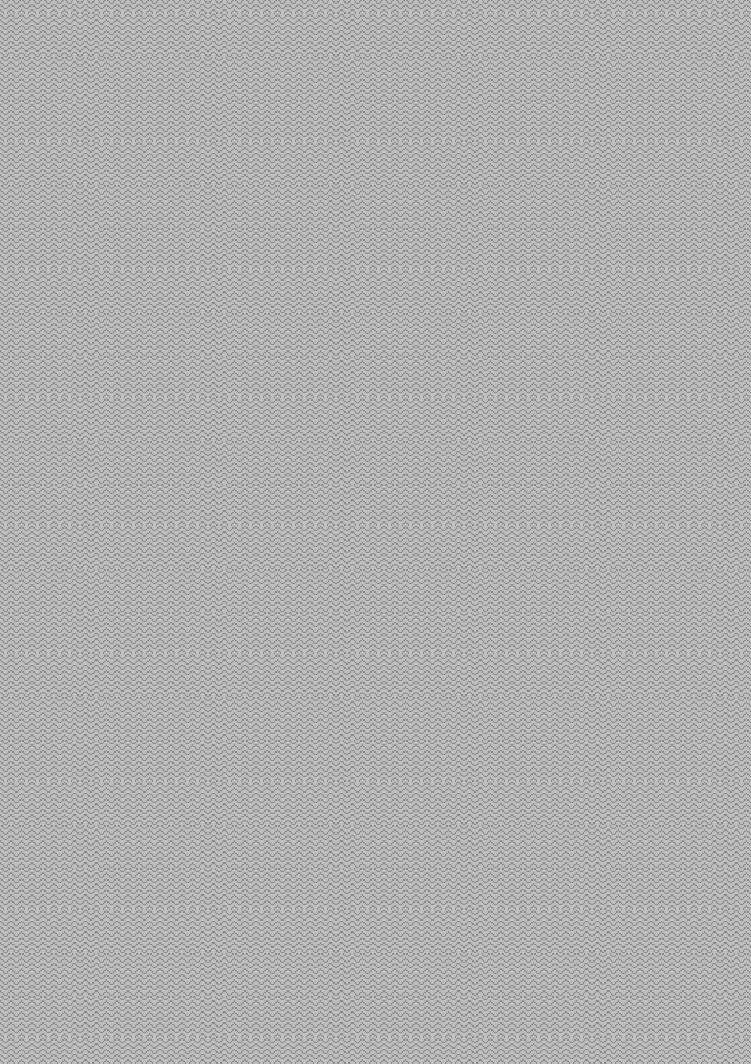 Association de bienfaisancePour la sécurité privéePlus de solidarité et de professionnalismePromouvoir le professionnalisme da ns le monde de la sécurité privée, a au-delà des clivages syndicaux o u de personnalité s.31/05/2016SommaireA.     Concept globale ..................................................................................................................... 3B.     Objectifs principaux de l’association ....................................................................................... 3B1. Fond d'intervention.......................................................................................................... 3B2. Unité de la profession ...................................................................................................... 3B3. Devoir de memoires .......................................................................................................... 4B4. Valoriser les actions remarquables .................................................................................... 4A.     Qui pourra être membre s de cette association ? ..................................................................... 4A1. Différentes catégorie de membres .................................................................................... 5B.     Levier de recrutements des membres de l’association ............................................................. 5C.     L’administration de l’association............................................................................................. 5D.     Les modèles étrangers ........................................................................................................... 6A.  Concept globaleL'idée de dé part est de constituer  une association  non partisane et non clivante  permettant d'unir toutes les parties prenantes de la sécurité privée autour d'un projet fédérateur d'action sociale pour les professionnels de la sécurité : Aussi bien le patronat que les représentants de salariés.Ce modèle pourrait être calqué sur les missions de l'association des orphelins de s sapeurs-pompiers ou  encore  celui  de  l'association « Gendarme s de C cœur ».  Néanmoins   ce  projet  d’association   de bienfaisance  en  sécurité  privée  irais  un  peu  plus  loin,  notamment  en  ayant  comme  objectif  la valorisation de l ’image de la sécurité privée assuré tout le s jours par des femmes et des hommes.B.  Objectifs principaux de l’associationApporte r un soutien aux professionnels de la sécurité privée selon les 4 axes suivants :-  Créer un fond d'intervention au profit des veuves et orphelins d'a gents de sécurité mort en service(Sur la base de cotisations et de do ns)-  Fédérer la profession autour d'une identité commune-  Assurer le devoir de mémoire a u profit des agents de sécurité morts e n service-  Valoriser les actions remarquables d’acteurs de la sécurité privéeB1. Fond d'interventionLes ressources et dons pourraient permettre de créer un fonds à destination de s familles des a gents décédé s en service. Même si ces agents bénéficient d'une couverture  sociale, un certain nombre ne disposent  sans  doute  pas  d'une  pré voyance  à  la  hauteur  des  enjeux  et  la  constitution  par  la profession elle-même de ce type de fonds contribuerait à ré hausser son image et la cohésion en son sein.L'obtention de la RUP (reconnaissance d'utilité publique) permettrait à la fois de recevoir de s dons et des permettre de défiscaliser ceux-ci, atout non négligeable pour les entre prises bienfaitrices.Ce  fond  pourrait   être  dissocié  en  plusieurs  stades   pour  les  veuves,  les  orphelins,  les  a gents lourdement handicapé s, etc. .Ce fond, outre sont aspect  pure me nt « pratique » pour les familles  et agents de sécurité  victimes, démontre rais une solidarité  de toute  une profession  a destination  de l’un de ses «confrères ». La solidarité entre acteurs de la sécurité privée aurait un visage et un nom.B2. Unité de la professionLa sécurité privée est souvent décriée pour son manque d’unité et ses querelles intestines. L'action sociale permettrait d'unifie r tous les acteurs autour d'une mission symbolique et porte use d'espoir et de solidarité.En outre , la sécurité privée étant de plus e n plus comparée (de près ou de loin) à la sécurité publique ("coproduction, insertion au sein d'un code commun, etc.), une unification autour d' un thème no n partisan permettrait  d'offrir  une  image  de  cohésion et  de  solidarité  dé passa nt le s clivages  et les personnalités des uns et des autres.B3. Devoir de mémoireL'association  devrait  avoir  pour  but  de  perpétuer  la  mémoire  des  agents  morts  (ou  grièvement  blessés)  en  service.  Cette  mission  pourrait  être  un  élément  fédérateur  et  moteur  de  ce  type d'association.  Il permettrait  de soude r autour d’un objectif consensuel toute s les parties prenantes de la sécurité privée.Ce devoir de mémoire pourrait être exécuté de deux manières simultanées :- un site internet avec une page listant les a gents (photos, mini-bio)- un monument  (plaque  ou monument).  Cette  partie, serait un objectif  fédérateur  permettant  de mobiliser les différents acteurs e t de les ré unir autour d’un même thème. Ce serait l'occasion d’une communication pertinente mettant e n avant la capacité (parfois décriée) de la profession à se soude r et à agir conjointement sans intérêts partisans  et aya nt comme  objectif la sécurité générale  de la France.B4. Valoriser les actions remarquablesUne fois par a n, après une enquête succincte de l’association (recoupement d’information, témoignage divers, etc...), elle mettrait e n ava nt quelques acteurs de la sécurité privée pour des actions qui nécessiterais d’être mise en avant : Secours aux personne s, avortement d’un braquage, incendie maitrisé, coproduction efficace police-privée sur une affaire, etc. ...  .Cette mise e n avant serais assuré par la remise d’une médaille d’honneur de la profession (Pourquoi pas avec plusieurs niveaux) lors d’une cérémonie.Parallèle me nt, une présentation et une mini- bio serais mise e n lignes sur le site interne t de l’association.A.  Qui pourra être membres de cette association ?- Tous les agents de sûreté-sécurité (titulaires d'une carte professionnelle, ainsi que les agents de sécurité incendie)- Les dirigeants, associés ou personne moral d’entreprise de sécurité privée  o u de sécurité incendie- Les membres des services de sécurité internes- Les centres de formations, université, école,  consultants, entre prise de conseil en sûreté- Les acteurs publics liés à la sécurité privée (CNAPS, DC S,…)- Les acteurs publics liés à la sécurité civile (Direction générale de la sécurité civile et de la gestion de s crise, etc. ...)- Les syndicats patronaux et de salarié s- Ou toute personne quelle que soit sa condition, qui veut aider le monde de la sécurité privéeA1. Différentes catégorie de membres     Membres d'honneurLes membres d'honneur ceux qui ont rendu des services signalés à l'association; ils sont dispensés de cotisations.     Membres bienfaiteursLes membres bienfaiteurs, sont les personnes physiques ou moral acteurs de la sécurité privée qui versent un droit d'entrée et une cotisation annuelle fixée chaque année par l'assemblée générale (Qui sera plus é levée que les membres actifs)     Membres actifs ou adhérentsLes  membres actifs sont de s acteurs de la sécurité privée qui ont pris l'engagement de verser annuelle me nt une cotisation revalorisé chaque année.     Membres associésLes  membres associés sont ceux (qui e n rentre pas dans la catégorie de membre actif) qui ont pris l'engage me nt de verser annuellement une cotisation revalorisé chaque année.B.  Levier de recrutements des membres de l’association- Entre prises : communication (affichage de logo « partenaire », présence sur une page web, etc.), engage ment sociétal, défiscalisation de s do ns si l'association est reconnue d'utilité publique- Agents et individus : possibilité de négocier des offres promotionnelles e t/ou tarifs spécifiques pour les membres (matériels et équipements, assurances pour les chiens, etc.), type achat groupé.Vente de pin’s, écusson, etc.… aux couleurs de l’association, qui indique rais qu’il est membre deL’association.C.  L’administration de l’associationSans rentrer dans des détails technique et juridique, la gestion de l’association sera assurée par un conseil d’administration (Renouvelé tous les 3 ans o u autres). Seules pourrons être é lu les membres bienfaiteurs et les membres actifs.Par contre tout les membres (d’honneur o u associés) aurais un droit de vote (1 membre = 1 voix).L'association est dirigée par un conseil d'administration é lu (tous les 3 ans) sur liste complète par l'assemblée générale. Il serait prévu un égal accès des femmes et des hommes au Conseil d'Administration.Chaque liste de candidats a u conseil d'administration comporte au minimum 6 personnes e t au maximum 18. Pour être valable, la liste devra être paritaire (Sexe e t patronats-salariés).La liste qui obtient une majorité simple des voix devant l'asse blée générale annuelle est élue. Tous les candidats de cet te liste deviennent membres du nouveau conseil d'administration.Les membres du conseil d'administration c choisissent parmi e x un bureau composé de :1)    Un président;2) Un ou plusieurs vice-présidents;3) Un(e) secrétaire et, s'il y a lieu, un secrétaire(e) adjoint;4) Un trésorier(e), et, si besoin est, un trésorier adjoint.Le conseil d'administration est investi des pouvoirs le s plus étendus pour décider et auto riser toutes opérations ayant pour but la réalisation de l'objet de l'association ainsi que pour gérer sa gestion, son développe me nt et son fonctionne ment.D. Les modèles étrangersAprès une rapide recherche, il ne semble pas y avoir de modèle identique dans un de s pays de l’UE.Seule une association Américaine semble correspondre au projet (e n partie) : POI signifie"Association internationale des a gents de sécurité ".Leur projet actuel est d’édifier un monument pour les agents de sécurité tombés e n "service commandé".Leur site internet : http://www.privateofficer.com/index.ht mlE. Budget prévisionnel pour l’année NSite internet : environ 5000 €Plaque commémorative : de 500 à 1000 €Médaille : Environ 30€/unité (Prévision 2016/2017 : 50 médailles, soit  1500 €)Siège de l’association : Voir pour une autorisation d’établissement au sein du CNAPS ou tout autre local ne nécessitant pas de loyer.